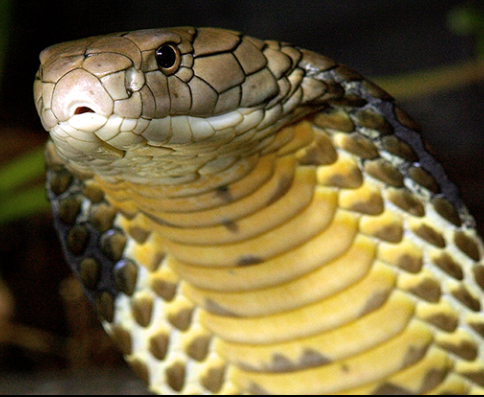 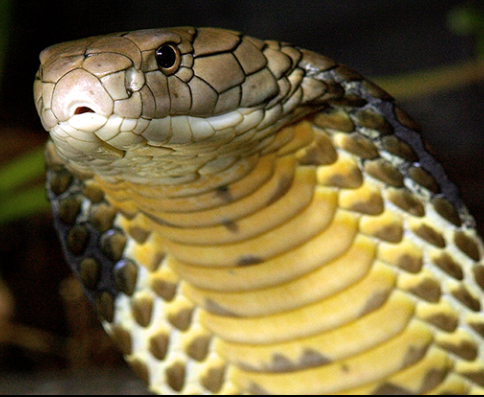 123 Elm Street | Gmail@gmail.com | 865-599-1234	Avid badass for 10+ years specializing in kicking ass, climbing, kayaking,mountaineering, downhill mountain biking, free diving, winter camping,and HALO jumps.Search and Rescue Related ExperienceGSMNP SAR AD Hire (2013-present)Certifications and ClassesWork Capacity Test – Arduous Level – 2020National Park Service Basic SAR TrainingNASAR SARTECH IIIBackcountry Safety and Survival Course – Big Pig OutdoorsWilderness First Responder (WFR) – Landmark Learning/NOLSBasic Aviation Safety, A-100ICS 100 – Introduction to Incident Command SystemICS 200 – Single Resources and Initial Action IncidentsICS 700 – National Incident Management SystemICS 800 – National Response Framework, an Introduction.Orienteering/Advanced orienteeringFitnessWhipping ass for 10 years + in everything imaginableKicked Chuck Norris’s ass.BASE jumped into the Colorado River in my kayak.OtherInvented a sky diving wing suite for cats.